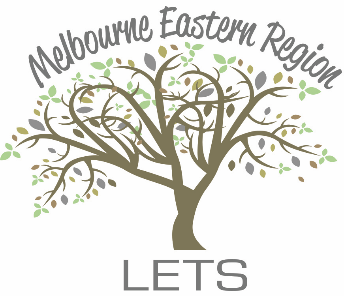 MERLETSMelbourne Eastern Region LETS Inc.39A Royal Ave		Heathmont 3135  VICTel. 0424 008 482	merletsinc@gmail.com		www.merlets.org.auDate Due: 1st July 2018Name: ______________________________________________Renewal fees:    $15  	(full)	   or 		$10 (concession)			Please note, there is an Annual Administration fee of 25 tokens, plus a 5% levy on all transactions.								                                 Payment:      You can make payment in the following ways:  Direct deposit or internet banking to:				Bank:			Bendigo Bank				Account Name:	Melbourne Eastern Region LETS Inc.				BSB:			633 000				Account No.:	           123 696 213				Reference:		Your surname and ‘Subs’ 			It is no longer necessary to complete and return this form.Cheque:  make payable to Melbourne Eastern Region LETS Inc. and post to 39A Royal Ave, Heathmont, with this form:Cash	-   please give directly to Ann Heskett, Treasurer/SecretaryIf there are any changes to your details please notify MERLETS via email/mail,and update the CES site (www.communityexchange.net.au)INVOICE Membership Renewal  2018/19Office Use:  Amt rec: $                 Dir Dep | Cheque | Cash               Membership Records | CES | email